СУМСЬКА МІСЬКА РАДАVIIІ СКЛИКАННЯ     СЕСІЯРІШЕННЯЗаслухавши інформацію директора Департаменту фінансів, економіки та інвестицій Сумської міської ради Липової С.А. про хід виконання Програми підвищення енергоефективності в бюджетній сфері Сумської міської територіальної громади на 2022-2024 роки, затвердженої рішенням Сумської міської ради від 26 січня 2022 року № 2715 – МР (зі змінами) за 2023 рік, керуючись статтею 25 Закону України «Про місцеве самоврядування в Україні», Сумська міська радаВИРІШИЛА:	1. Інформацію директора Департаменту фінансів, економіки та інвестицій Сумської міської ради Липової С.А. про хід виконання Програми підвищення енергоефективності в бюджетній сфері Сумської міської територіальної громади на 2022-2024 роки, затвердженої рішенням Сумської міської ради від 26 січня 2022 року № 2715 – МР (зі змінами) за 2023 рік, взяти до відома (додатки 1, 2, 3).Секретар Сумської міської ради					     Артем КОБЗАР Виконавець: Світлана ЛИПОВА 700-391		Ініціатор розгляду питання: депутат Сумської міської ради Артем КОБЗАРПроєкт рішення підготовлено Департаментом фінансів, економіки та інвестицій Сумської міської ради Доповідач: Світлана ЛИПОВА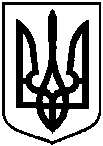 Проєктоприлюднено  «___» __________2024 р.                                        Проєктвід                              року №           - МРм. СумиПро хід виконання Програми підвищення енергоефективності в бюджетній сфері Сумської міської територіальної громади на 2022-2024 роки, затвердженої рішенням Сумської міської ради від 26 січня 2022 року 
№ 2715 – МР (зі змінами) за 2023 рік